                                 CURSO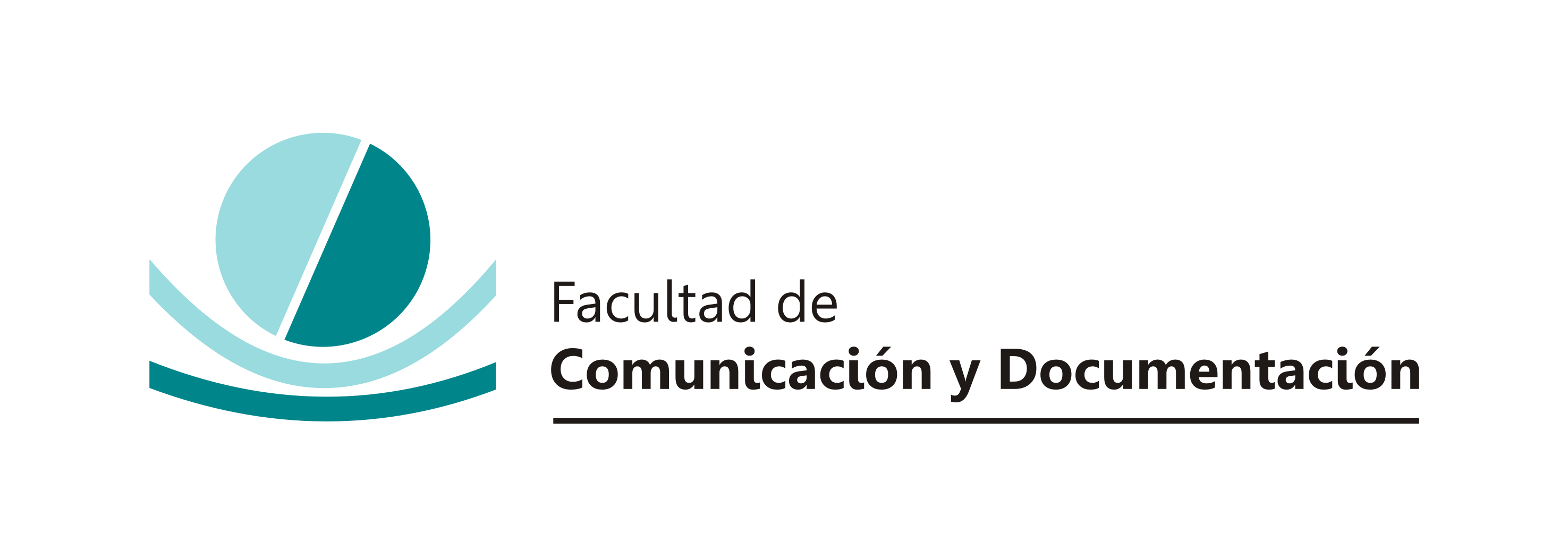 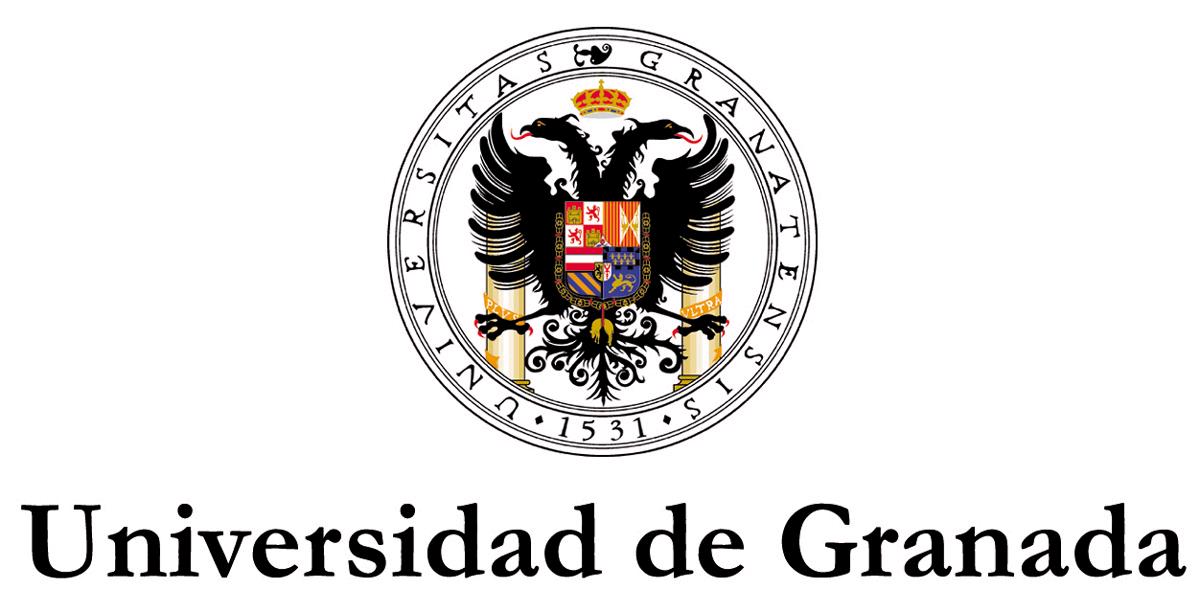 Community Manager,El Profesional del Social Media_______________________________________________Universidad de Granada.Vicerrectorado de Grado y Postgrado.Facultad de Comunicación y DocumentaciónHOJA DE INSCRIPCIÓN AL CURSOENVIAR POR CORREO ELECTRÓNICO A: community.manager.fcd@gmail.comPLAZO DE INSCRIPCIÓN: Hasta el 3 de marzoCurso Gratuito. 50 plazas.El día 4 de marzo se publicará la relación de admitidos en la Página Web de la Facultad de Comunicación y Documentación (http://fcd.ugr.es/)Abierto a todos los estudiantes matriculados en la Universidad de Granada. RECONOCIMIENTO DE CRÉDITOS:El Vicerrectorado de Grado y Posgrado ha reconocido 1 crédito a todos los participantes en este curso (CG 29_4_13). Los alumnos que no pertenezcan a la Facultad de Comunicación y Documentación deberán solicitar este reconocimiento en la Secretaría de su propio Centro. La concesión de dicho crédito se hará efectiva, siempre y cuando el alumno haya superado satisfactoriamente el procedimiento evaluador del curso: asistencia al 80% de las clases y entrega de las actividades indicadas.Apellidos:      Apellidos:      Nombre:      DNI:      DNI:      E-Mail:      E-Mail:      Teléfono:      Estudios que cursa:      Estudios que cursa:      Estudios que cursa:      Facultad:      Departamento:      Departamento:      En Granada, a    de   de 2014